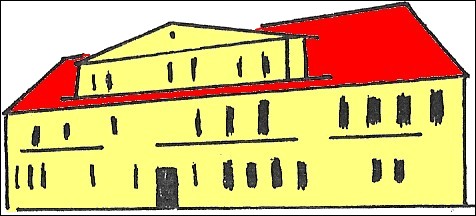 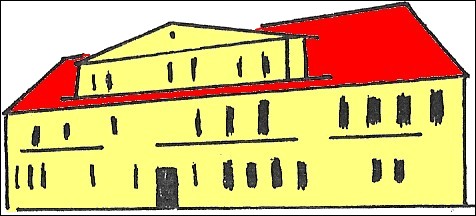 Výroční zpráva o činnosti školyŠkolní rok 2020/2021zpracováno v souladu s § 7 vyhlášky č. 15/2005Sb., kterou se stanoví náležitosti dlouhodobých záměrů, výročních zpráv a vlastního hodnocení školyI. Základní údaje o školeNázev organizace:	Základní škola, Mateřská škola a Základní umělecká škola Bezdružice, příspěvková organizaceAdresa:	Školní 183, 349 53 BezdružiceIČO:		75007126IZO:		102464146RED-IZO:		600073823Telefon:		374629278, 734763297E-mail:		kadlecova.drahomira@bezdruzice.cz
Web:				www.zsbezdruzice.czZřizovatel:		Město Bezdružice		ČSA 196, 349 53 Bezdružice		tel.: 374630511		fax: 374630522		e-mail: posta@bezdruzice.czŘeditelka:		Mgr. Eva Kalistová			e-mail: reditel@bezdruzice.czZástupce ředitelky:		Mgr. Petr Wenzl		e-mail: zastupce@bezdruzice.czVedoucí učitelka MŠ:		Hana Čajkovská		e-mail: skolka@bezdruzice.czVedoucí učitel ZUŠ:		Jiří Palát		e-mail: palat.jiri@seznam.czŠkolská radaŠkolská rada byla zřízena 15. 11. 2005 (poslední volby 16. 12. 2020), má 6 členů: Za rodiče (zákonné zástupce žáků):	Hana Kotovská, Ing. Olga PechlátováZa pedagogický sbor:			Mgr. Petr Wenzl (předseda Školské rady)			Mgr. Libuše BlažkováZa zřizovatele (město Bezdružice):	Bc. Jindřich Myška, Petr HouserBěhem školního roku se uskutečnily dvě společné schůzky, na kterých byly probírány připomínky k výroční zprávě, zprávě o hospodaření organizace a řešeny náměty a připomínky k výuce a ke školním aktivitám.Školní samosprávaŽáci 6. – 9. ročníku si zvolili na začátku školního roku zástupce jednotlivých tříd za členy školní samosprávy. Společné schůzky se konaly dle potřeby, několikrát se jich zúčastnilaředitelka školy a výchovný poradce. Byly řešeny aktuální připomínky žáků k organizaci školy.Charakteristika školy(stav k 30. 9. 2020)Základní škola – úplná základní škola celkem 187 žáků v 9 třídách.1. – 5. ročník.:		5 tříd			90 žáků6. – 9. ročník:		4 třídy			97 žákůMateřská škola – zapsáno 41 dětí ve dvou odděleních.Školní výdejna – 41 dětí, 4 dospělíZákladní umělecká škola – zapsáno 74 žáků v hudebním oboru.Školní družina – zapsáno 45 žáků ve dvou odděleních Školní jídelna – zajišťuje stravování žáků základní školy, mateřské školy, zaměstnanců organizace a cizích strávníků: 159 dětských strávníků (118 ZŠ, 41 MŠ), 30 dospělých, 29 cizích strávníků.Přehled oborů vzděláváníŠkolní vzdělávací program  „Škola plná pohody a vzájemné dohody“ (č.j. 92/2007),kód oboru: 79-01-C/01Přehled počtu žáků základní školy za posledních 11 let (vždy k 30. 9.)II. Údaje o pracovnících organizaceZákladní školaPedagogický úsek:Třídní učitelé:Výchovný poradce:Ostatní pedagogové:Vychovatelky školní družiny:Asistent pedagoga:Nepedagogický úsek:Ve školní jídelně pracují dále 2 kuchařky a 1 pomocná síla, které vaří zároveň i pro MŠ. Úklid budovy školy zajišťují 3 uklízečky, údržbu a drobné opravy 1 školník.
Mateřská školaPedagogický úsek:
Mateřská škola je umístěna mimo budovu základní školy, její úklid a výdej obědů zajišťuje jedna pracovnice, údržbu zajišťuje školník základní školy.Základní umělecká školaPedagogický úsek:Základní umělecká škola je umístěna v prostorách základní školy, její úklid zajišťují uklízečky základní školy, údržbu školník základní školy.III. Přijímací řízeníZápis do prvního ročníku pro školní rok 2021/22 proběhl v dubnu, tentokrát netradičně - distančně. Rodičům byly rozeslány elektronicky, případně poštou, přihlášky k zápisu. S novou třídní učitelkou Martinou Hartenscheidtovou se pak budoucí prvňáčci sešli osobně k „dodatečnému zápisu“ po skončení karantény v budově školy 23. června. K zápisu se dostavilo 19 dětí. Do první třídy 1. září 2022 nastoupí 17 žáků.IV. Výsledky vzdělávání(stav k 31.8 2021)Prospěch a zameškané hodiny za 2. pololetíDocházka žáků (celkem za školní rok)Chování žákůV prvním pololetí nebyla udělena žádná snížená známka z chování, ve druhém pololetí bylo hodnoceno 2. stupněm z chování sedm žáků.V. Zapojení žáků do zájmových kroužkůZ důvodů koronavirové epidemie se žáci do žádných zájmových kroužků v tomto školním roce nezapojili.VI. Zpráva výchovného poradce za školní rok 2020/2021profesní orientace žáků a karierní poradenstvípéče o žáky se speciálními vzdělávacími potřebamiřešení aktuálních výchovných a výukových problémůPoradenská činnost při profesní orientaci byla poskytována žákům (především 5., 8. a 9. ročníku) a jejich rodičům. Ti získali informace o všech studijních oborech a pomoc s volbou budoucího povolání byla poskytována především formou individuálních konzultací s žáky a jejich rodiči z důvodu převládající distanční výuky.Schůzka rodičů vycházejících žáků se z důvodu epidemiologických opatření se neuskutečnila. Rodiče tedy byli seznámeni se způsobem přijímacího řízení na střední školy pro školní rok 2021/2022 písemně. Ve školním roce 2020/2021 ukončilo povinnou devítiletou školní docházku 25 žáků. Všichni vycházející žáci, kteří si podali přihlášku ke studiu na střední škole, byli přijati. Na osmileté gymnázium nebyla tentokrát podána žádná přihláška.Péči o žáky se speciálními vzdělávacími potřebami a o žáky nadané zajišťuje výchovný poradce, všichni pedagogové, asistenti pedagoga. Ve školním roce 2020/2021 jsme aplikovali všechny zásady společného vzdělávání (inkluze). Ve spolupráci s třídními učiteli a vyučujícími jednotlivých předmětů byly vytvořeny individuální vzdělávací plány. Ve škole působili 2 asistenti pedagoga. Jeden asistent pedagoga pracoval v mateřské škole. Výchovný poradce operativně spolupracoval s pedagogicko-psychologickou poradnou, speciálními pedagogickými centry, zúčastnil se porad výchovných poradců a vzdělávacích akcí spojených s novou legislativou a problematikou výchovného poradenství. I tato oblast působení výchovného poradce byla výrazně ovlivněna pandemickou situací. Plánované akce probíhaly zejména online formou.V oblasti aktuálních výchovných a výukových problémů byla tento školní rok výrazně menší aktivita ve srovnání s běžnými školními roky. Většina výuky probíhala distanční formou, a proto jsme se zaměřili zejména na okruh počítačové bezpečnosti a bezpečného internetu.  Aktuálně byly řešeny všechny výchovné a výukové problémy žáků, u závažnějších problémů pokračovala spolupráce s Policií ČR a OSPOD.  Zpracoval: Mgr. Petr Wenzl, výchovný poradceVII. Školní projekty, kulturní a sportovní akceNa naší škole se nepoužívají jen klasické vyučovací metody, ale přechází se i na projektové vyučování. Učitelé si pro žáky připravují různé projekty zaměřené na některé historické, 
kulturní a společenské události. V tomto školním roce byly v důsledku karantény a přechodu na distanční výuku kulturní a sportovní aktivity velice omezené. Oproti předcházejícím rokům se uskutečnilo jen několik akcí.Projekt „Voda pro život a pro radost“pěší výlet jednotlivých tříd ke Studánce lásky, k rybníku Zaječák, ke Kosímu a Úterskému potoku„Vodní dobrodružství“ – stopovačka s úkoly o voděnávštěva ČOV v Konstantinových Lázníchvýstava dětských prací o vodě v Domě U HarantaProjekt „Pocta Kryštofu Harantovi“divadelní scénka „Cestopis Kryštofa Haranta“přehlídka středověkých kloboukůVirtuální prohlídka historického parku Bärnau - TachovAtletický turnaj 1. stupně – žáci 2. stupně připravili pro své spolužáky turnaj v jednotlivých atletických disciplínách.Rozsvícení vánočního stromu – vystoupení souboru AmálkaVánoce v lese – krmení lesní zvěřeSlavnostní předání vysvědčení vycházejícím žákůmPoslední den školní docházky proběhlo slavnostní předání vysvědčení vycházejícím žákům ve spolupráci se Sborem pro občanské záležitosti a za přítomnosti starosty města Lumíra Kadlece ve venkovních prostorách zámku v Bezdružicích.Letní kempy – ve spolupráci s MAS Český západ se uskutečnily v době letních prázdnin dva letní kempy pro žáky naší školy. Hlavní myšlenkou těchto kempů bylo opětovné vytvoření kolektivů dětí a znovunavázání sociálních vazeb po dlouhém období distanční výuky. Tématem prvního kempu s názvem „Tečka za 1. stupněm“ bylo rozloučení se s 1. stupněm a doplnění znalostí, zejména v oblasti vlastivědy a přírodovědy.
Druhý kemp „Zpátky do kondice“ byl určen pro dívky z 1. – 9. třídy a byl zaměřen na pohybové aktivity.Lyžařský výcvikový kurzLyžařského výcvikového kurzu se v tomto školním roce nekonal.Kurz plaváníKurz plavání 3. a 4. ročníku se v tomto školním roce neuskutečnil.Ovoce do škol a Školní mlékoPokud žáci docházeli do školy, dostávali v rámci evropského projektu dvakrát měsíčně zdarma balíček ovoce nebo zeleniny a mléko.RecyklohraníŠkola pokračuje v realizaci programu Recyklohraní. Cílem projektu je zvýšit povědomí o třídění odpadů a zajistit recyklaci vysloužilých elektrospotřebičů a baterií.Pěvecký soubor AmálkaAmálka pod vedením pí uč. D. Steinerové a M. Hartenscheidtové zpestřuje svým vystoupením řadu kulturních akcí nejen školy, ale i odboru kultury Města Bezdružice.Vystoupila na Svatomartinkém setkání ve Křivcích, při Rozsvěcování vánočního stromu, na Mikulášské besídce a společně s kroužkem aerobiku pak na Setkání seniorů v kulturním domě. VIII. Zapojení školy do soutěžíVe školním roce 2020/2021se nekonaly žádné soutěže.
IX. Mezinárodní spolupráceSpolupráce mezi naší a německou školou v Erbendordu trvá již více než 10 let a nezastavil ji ani covid-19. Přestože loňský, již tradiční, společný výšlap na střed Evropy nedaleko Dyleně byl zrušen spolu s dalšími plánovanými akcemi. Zúčastnili jsme se výtvarné soutěže, kterou organizoval Historický park Bärnau – Tachov. Úkolem bylo vyrobit středověkou pokrývku hlavy za využití recyklovatelných materiálů. Jelikož klasické setkání žáků nebylo možné, zorganizovali 13. dubna 2021 online setkání přihlášených žáků. S pomocí překladatele se žáci seznámili s historickým parkem, jeho vybavením a programy pro děti. Naučili se zdravit oběma jazyky a také se představit. Pak byly děti seznámeny s výtvarnou soutěží a možnostmi, jaké materiály při vyrábění použít. Děti bezdružické školy vyrobily 62 rozmanitých kloboučků, které jsme nafotily a poslaly do soutěže. Celý projekt je podpořen Česko-německým fondem budoucnosti.X. Další vzdělávání pedagogických pracovníkůPedagogičtí pracovníciOstatní naplánované vzdělávací akce pedagogů byly z příčiny koronavirové karantény přesunuty do školního roku 2021/2022.XI. Prevence rizikového chováníviz příloha XII. Činnost školní družinyVe školním roce 2020/2021 bylo zapsáno ve školní družině k 30. 6. 2021 45 žáků.Žáci byli rozděleni do dvou oddělení.1. oddělení – vychovatelka Irena Bérešová – žáci 1. až  3.  ročníku  - 26 žáků2. oddělení – vychovatelka Šárka Veselá - žáci 4. a 5. ročníku – 19 žákůDo školní družiny docházelo 23 dojíždějících žáků. I z tohoto důvodu se snažíme zachovat družinu pro žáky z celého 1. stupně. Do ranní družiny docházelo většinou 10 -15 dětí, některé i z 2. stupně. V zimním období po odpoledním vyučování rovněž docházelo několik žáků
2. stupně do odjezdu spojů.Školní družina je stále umístěna ve dvou bývalých třídách ve 2. patře školní budovy. Jedna místnost je využívána jako herna, druhá jako pracovní prostor.Ze školní družiny jsou žáci uvolňováni do zájmových kroužků a ZUŠ.Skladba a počet dětí v družině se denně mění. Ve své činnosti vycházíme ze ŠVP pro zájmové vzdělávání a vlastního tematického plánu.Pokud je pěkné počasí, snažíme se co nejvíce si užít našeho sportovního areálu, kde hrajeme míčové hry, sportujeme a soutěžíme.Činnost školní družiny byla nemile ovlivněna epidemií koronaviru. Školní výuka i provoz družiny byly přerušeny a tak jsme nemohli vyrábět oblíbené velikonoční dekorace, ani připravit a užít si Mezinárodní den dětí, či rozloučení se školním rokem.Zpracovala: Irena Bérešová, vychovatelka ŠDXIII. Činnost mateřské školyNázev ŠVP - ŠKOLKA PLNÁ KAMARÁDŮVe školním roce 2020-2021 nastoupilo k 1 .9. 2020 41 dětí, a to do třídy Berušek a Kočiček.  Během roku se počet dětí navýšil na 44 dětí, 13 jich odešlo do ZŠ a 13 dětí nově nastoupilo.Pracovali jsme v týdenních blocích, dle zájmu dětí, přiměřeně k jejich věku. V době uzavření MŠ byla prováděna distanční výuka formou písemných úkolů.AKCE - omezeny z důvodu uzavření MŠ - COVID 19:- zapojení do sbírky SIDUS-výlet do Konstantinových Lázní na hřiště-stopovačka s hledáním pokladu k MDD -tablo předškoláků-vánoční besídka spojená s prodejními trhy pro rodiče na školní zahradě-focení dětí-pouštění draků-divadlo v KD – „Pocta Kryštofu Harantovi“-zapojení do projektu Zdravá noha – cvičení – tzv. Vítkův chodníkZpracovala: Hana Čajkovská, vedoucí učitelka MŠXIV. Činnost základní umělecké školy
viz příloha XV. Údaje o výsledcích inspekce provedené ČŠIVe školním roce 2020/2021 byla ze strany ČŠI provedena kontrola plnění distanční výuky. XVI. Základní údaje o hospodaření školy
viz příloha XVII. ZávěrUplynulý školní rok byl poznamenán epidemiologickou situací kolem nemoci Covid 19 a s ní spojenou následnou karanténou a přechodem k distanční výuce. Spousta akcí a aktivit žáků musela být zrušena. Všichni učitelé se aktivně zapojili do distanční výuky žáků. Přesto všechno byli naši žáci úspěšní při přijímacím řízení. Věříme, že budeme úspěšní i nadále v integraci žáků s vývojovými poruchami učení a chování. Chceme nadále kvalitní prevencí předcházet společensky negativním jevům. Vzhledem k dobré aprobovanosti učitelů i k výborným materiálním podmínkám věříme, že se nám cíle a priority daří plnit. Roční plán činnosti školy byl, až na některé výjimky, splněn. Výuka byla realizována podle školního vzdělávacího programu v daných třídách.  V Bezdružicích dne 22. 9. 2021                   Vypracovala: Mgr. Eva Kalistová, ředitelka školyProjednáno na pedagogické radě dne 29. 9. 2021Schváleno Školskou radou dne 13. 10. 2021šk.rok10/1111/1212/1313/1414/1515/1616/1717/1818/1919/2020/21počet1411461311331371411481681741761871. třídaMgr. Bc. Helena Zahrádková2. třídaMgr. Martina Procházková3. třídaIvana Mašková4. třídaMgr. Libuše Blažková5. třídaMgr. Martina Hartenscheidtová6. třídaMgr. Karel Seknička7. třídaMgr. Dana Steinerová8. třídaPhDr. Zdeňka Kvasničková, úvazek 0,959. třídaMgr. Kateřina VlažnáMgr. Petr WenzlMgr. Jiřina Stánkováúvazek 0,73Mgr. Pavel Burdaúvazek 0,73Bc. Miroslav Hrabětaúvazek 0,64Bc. Zdeňka Tahavskáúvazek 0,55Mgr. Erika Kotasováúvazek 0,05Irena Bérešováúvazek 1,0Šárka Veseláúvazek 0,33Šárka Veseláúvazek 0,75Bc. Zdeňka Tahavskáúvazek 0,5Mgr. Erika Kotasováúvazek 0,5Drahomíra Kadlecováadministrativní pracovnice (0,5 úvazku)Irena Bastlovávedoucí školní jídelny (0,875 úvazku)Hana Čajkovskávedoucí učitelkaDenisa WenzlováučitelkaMarie DulovcováučitelkaLucie Kalistováučitelka Jiří Palátvedoucí učitelJiřina Kysilko-Dvorskáučitelka Jan Oblištilučitel - úvazek 0,43Kateřina Žížkováučitelka - úvazek 0,35Václav Špíralučitel -  úvazek 0,3TřídaPočet žákůVyznamenáníProspěloNeprospěloPrůměrOmluv.h.(průměr)Neomluv.(průměr)1.  1311021,22770 (55)02.  1816111,15433 (24,06)03.  139311,47238 (18,31)04.  1812601,42486 (25,58)05.  2662001,611072 (39,70)06.  1731401,9526(29,22)43 (2,39)7.  23101121,88766(63,10)285(10,96) 8.  2972112,111345(44,83)09.  2591601,89822(32,88)1 (0,04)celkem182         839271,636458(33,99)329 (1,73)Zameškané hodiny11068z toho neomluvené328Průměr omluvených hodin na žáka55,65Průměr neomluvených hodin na žáka1,70NázevPočet účastníkůOrganizátorStudium pro asistenta pedagoga1KCVJŠ PlzeňAngličtina od začátku1MAS Český západ